С 29 июня будет изменена организация дорожного движения на ул. Ястынская.Изменения коснуться участка в районе строения по ул. Ястынская №15/3. Теперь при выезде на ул. Ястынская в этом месте водители не смогут поворачивать налево. На участке будет установлен дорожный знак «Поворот направо». Такое решение принято для исключения «конфликтной точки». На этом повороте постоянно случаются ДТП. Знак установят для обеспечения безопасного выезда. Схема организации движения будет введена с 29 июня 2023 года и будут действовать на постоянной основе. 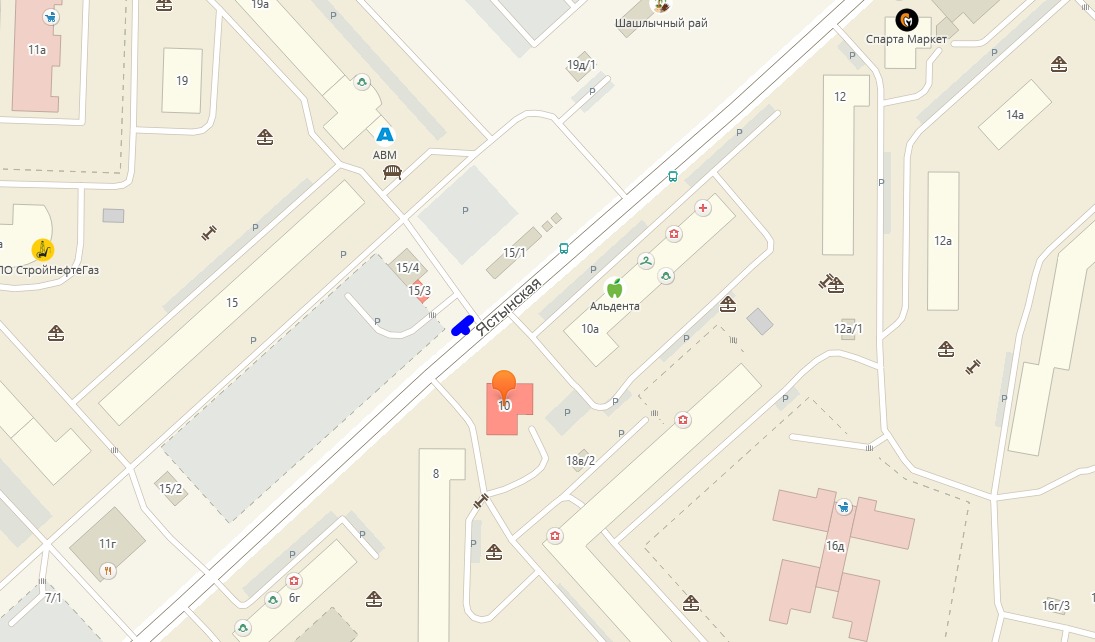 